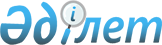 О нормах потребности Республики Казахстан в наркотических средствах и психотропных веществах на 2022 год для утверждения международных квот для Республики Казахстан Международным комитетом Организации Объединенных Наций по контролю над наркотикамиПостановление Правительства Республики Казахстан от 11 октября 2021 года № 721
      В соответствии с Законом Республики Казахстан от 10 июля 1998 года "О наркотических средствах, психотропных веществах, их аналогах и прекурсорах и мерах противодействия их незаконному обороту и злоупотреблению ими" Правительство Республики Казахстан ПОСТАНОВЛЯЕТ:
      1. Министерству иностранных дел Республики Казахстан направить в штаб-квартиру Международного комитета по контролю над наркотиками Организации Объединенных Наций (Вена, Австрийская Республика) нормы потребности Республики Казахстан в наркотических средствах и психотропных веществах на 2022 год для утверждения международных квот для Республики Казахстан Международным комитетом Организации Объединенных Наций по контролю над наркотиками согласно приложению к настоящему постановлению.
      2. Министерству внутренних дел Республики Казахстан после утверждения международных квот в установленном порядке внести в Правительство Республики Казахстан для утверждения государственной квоты на наркотические средства, психотропные вещества и прекурсоры на 2022 год расчеты потребности, в пределах которой осуществляется их оборот юридическими лицами, имеющими лицензии.
      3. Настоящее постановление вводится в действие со дня его подписания. Нормы потребности
Республики Казахстан в наркотических средствах и психотропных веществах на 2022 год Годовые исчисления потребностей в наркотических средствах, объема изготовления синтетических наркотических средств и площади культивирования опийного мака, растения каннабис и кокаинового куста Единая конвенция о наркотических средствах 1961 года: статьи 1, 12 и 19 Протокол 1972 года о поправках к Единой конвенции о наркотических средствах 1961 года: статьи 5 и 9
      ПРИМЕЧАНИЯ Часть I Общая информация и изложение метода Часть II Годовые исчисления потребностей в наркотических средствах (для всех стран и территорий) Часть III Годовые исчисления объема изготовления синтетических наркотических средств (касается лишь тех стран и территорий, где разрешается изготовление синтетических наркотических средств) Оценка ежегодных медицинских и научных потребностей  в веществах, включенных в списки I, II, III и IV  Конвенции о психотропных веществах 1971 года 
      (представляется Международному комитету по контролю над наркотиками в соответствии с резолюциями 1981/7, 1991/44, 1993/38 и 1996/30 Экономического и Социального Совета)
      ПРИМЕЧАНИЯ
      Настоящие исчисления в одном экземпляре представляются: 
      Годовой спрос на внутренние медицинские и научные цели
      Комитет будет руководствоваться представленной оценкой в течение трех лет, если за этот период не поступит каких-либо поправок. Количество, необходимое для экспорта, следует указывать отдельно. Если они включены, просьба указать. Оценки потребностей в психотропных веществах, включенных в Список I Оценки потребностей в психотропных веществах, включенных в Список II Оценки потребностей в психотропных веществах, включенных  в Список III Оценки потребностей в психотропных веществах, включенных  в Список IV
					© 2012. РГП на ПХВ «Институт законодательства и правовой информации Республики Казахстан» Министерства юстиции Республики Казахстан
				
      Премьер-Министр
Республики Казахстан 

А. Мамин
Приложение
к постановлению Правительства
Республики Казахстан
от 11 октября 2021 года № 721Форма B
СТРАНА/ТЕРРИТОРИЯ: Республика Казахстан ДАТА: _______________ 

ВЕДОМСТВО: Министерство внутренних дел Республики Казахстан

Ф.И.О. ОТВЕТСТВЕННОГО ДОЛЖНОСТНОГО ЛИЦА: 
Заппаров Арыстангани Расилханович

ДОЛЖНОСТЬ: Заместитель Министра внутренних дел Республики Казахстан


ПОДПИСЬ: ________________

Исчисления относятся к 2022 календарному году
Настоящие исчисления в одном экземпляре представляются:

МЕЖДУНАРОДНОМУ КОМИТЕТУ ПО КОНТРОЛЮ НАД НАРКОТИКАМИ

International Narcotics Control Board

Vienna International Centre

P.O. Box 500 , 1400 Vienna Austria

Телефон: (+43-1) 26060-4277 Факс: (+43-1) 26060-5867

Эл. почта: secretariat@incb.org  Веб-сайт: http://www.incb.org/Форма B
Число практикующих врачей в стране или на территории:

 

врачей: 56518 стоматологов: 4566 ветеринаров: 1065

Число аптек: 8399

Число больниц: 780 общее число больничных коек: 107595

 

Изложение метода

Метод для установления исчислений – эмпирическийФорма B
Наркотическое

средство
1
1
2
2
2
2
2
2
2
3
3
4
4
Наркотическое

средство
Количество, предназначенное для потребления

внутри страны в медицинских и научных целях
Количество, предназначенное для потребления

внутри страны в медицинских и научных целях
Количество, предназначенное

для изготовления:
Количество, предназначенное

для изготовления:
Количество, предназначенное

для изготовления:
Количество, предназначенное

для изготовления:
Количество, предназначенное

для изготовления:
Количество, предназначенное

для изготовления:
Количество, предназначенное

для изготовления:
Количество, предназначенное для пополнения специальных складских запасов
Количество, предназначенное для пополнения специальных складских запасов
Количество, которое должно храниться в складских запасах по состоянию на 31 декабря того года,

к которому относятся исчисления
Количество, которое должно храниться в складских запасах по состоянию на 31 декабря того года,

к которому относятся исчисления
Наркотическое

средство
Количество, предназначенное для потребления

внутри страны в медицинских и научных целях
Количество, предназначенное для потребления

внутри страны в медицинских и научных целях
(а)

других

наркотических

средств
(а)

других

наркотических

средств
(b)

препаратов,

включенных в Список III

Конвенции 1961 года
(b)

препаратов,

включенных в Список III

Конвенции 1961 года
(b)

препаратов,

включенных в Список III

Конвенции 1961 года
(с)

веществ, на

которые не

распространяется

Конвенция

1961 года
(с)

веществ, на

которые не

распространяется

Конвенция

1961 года
Количество, предназначенное для пополнения специальных складских запасов
Количество, предназначенное для пополнения специальных складских запасов
Количество, которое должно храниться в складских запасах по состоянию на 31 декабря того года,

к которому относятся исчисления
Количество, которое должно храниться в складских запасах по состоянию на 31 декабря того года,

к которому относятся исчисления
Наркотическое

средство
Количество, предназначенное для потребления

внутри страны в медицинских и научных целях
Количество, предназначенное для потребления

внутри страны в медицинских и научных целях
Независимо от того, предназначены ли эти наркотические средства, препараты или вещества для потребления внутри страны 

или на экспорт
Независимо от того, предназначены ли эти наркотические средства, препараты или вещества для потребления внутри страны 

или на экспорт
Независимо от того, предназначены ли эти наркотические средства, препараты или вещества для потребления внутри страны 

или на экспорт
Независимо от того, предназначены ли эти наркотические средства, препараты или вещества для потребления внутри страны 

или на экспорт
Независимо от того, предназначены ли эти наркотические средства, препараты или вещества для потребления внутри страны 

или на экспорт
Независимо от того, предназначены ли эти наркотические средства, препараты или вещества для потребления внутри страны 

или на экспорт
Независимо от того, предназначены ли эти наркотические средства, препараты или вещества для потребления внутри страны 

или на экспорт
Количество, предназначенное для пополнения специальных складских запасов
Количество, предназначенное для пополнения специальных складских запасов
Количество, которое должно храниться в складских запасах по состоянию на 31 декабря того года,

к которому относятся исчисления
Количество, которое должно храниться в складских запасах по состоянию на 31 декабря того года,

к которому относятся исчисления
кг
г
кг
г
г
кг
г
кг
г
кг
г
кг
г
Ацетилдигидрокодеин
0,072
Героин
7,72
Дезоморфин
0,02
Кодеин
3
444,259
Кокаин
0,059
Метадон
25
550,07
Меткатинон
0,01
Морфин
40
650,542
Оксикодон
22
170,1944
Омнопон
7,501
Тебаин
30,94622
Тримеперидин 
154
65,9949
Фентанил
24
637,509
Фенциклидин, ПЦП
0,011
Экгонин 
0,02
Этилморфин
0,011
3-моноацетил

морфин
0,5
6-моноацетил

морфин
0,572
6-ацетил

морфин
0,5Форма B
Промышленные предприятия, которые будут изготовлять синтетические наркотические средства
Количество синтетических наркотических средств, которые будут изготовлены на каждом из промышленных предприятий

(в килограммах)
Количество синтетических наркотических средств, которые будут изготовлены на каждом из промышленных предприятий

(в килограммах)
Количество синтетических наркотических средств, которые будут изготовлены на каждом из промышленных предприятий

(в килограммах)
Промышленные предприятия, которые будут изготовлять синтетические наркотические средства
Фентанил
Морфин
Тримеперидин
АО "Химфарм"
0,144861
9,742549
18,073262Форма B/Р
СТРАНА/ТЕРРИТОРИЯ: Республика Казахстан ДАТА: _______________ 
ВЕДОМСТВО: Министерство внутренних дел Республики Казахстан
Ф.И.О. ОТВЕТСТВЕННОГО ДОЛЖНОСТНОГО ЛИЦА: 
Заппаров Арыстангани Расилханович 
ДОЛЖНОСТЬ: Заместитель Министра внутренних дел Республики Казахстан
ПОДПИСЬ: ________________
Исчисления относятся к 2022 календарному году
МЕЖДУНАРОДНОМУ КОМИТЕТУ ПО КОНТРОЛЮ НАД НАРКОТИКАМИ

International Narcotics Control Board

Vienna International Centre

P. O. Box 500, A-1400 Vienna, Austria

Teлефон: + (43) (1) 26060-4277 Фaкс: + (43) (1) 26060-5867 или 26060-5868

Эл. почта: secretariat@incb.org, incb.рsychotropics@un.org

Главная страница: www.incb.orgФорма B/Р
Код
Вещество
Килограммы
Граммы
Код
Вещество
Килограммы
Граммы
РС 010
Катинон
0,01
1-Фенилпиперазин
0,001
PD 008
ДОЭТ
0,001
1-(1,2-дифенилэтил) пиперидин (дифенидин, DEP)
0,001
PP 007
Ролициклидин
0,001
1-(нафтален-2-ил)-2-(пирролидин-1-ил) пентан-1-он (нафтилпировалерон, нафирон, NRG-1)
0,001
PN 004
N-этил МДА
0,011
2-(пирролидин-1-ил)-1-(тиофен-2-ил) пентан-1-он (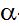 -PVT, 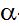 -пирролиди

нопентиотиофенон)


0,001
РМ 011
МДМА
0,549
2-(пирролидин-1-ил)-1-фенилпропан-1-он (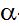 -пирролиди

нопропиофенон, 

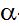 -РРР)


0,001
PМ 019
Меткатинон 
1,039
2-(пирролидин-1-ил)-1-(5,6,7,8-тетрагидронафталин-2-ил) пентан-1-он (ТН-РVР, тетрагидронафирон)
0,001
PМ 013
ММДА
0,011
2-(метиламино)-1-фенилпентан-1-он (пентедрон)
0,001
РР 012
Псилоцин
0,001
2-(3-метоксифенил)-2-(этиламино) 

циклогексан-1-он (метоксетамин, МХЕ)
0,001
РР 013
Псилоцибин
0,001
2-(2,5-диметокси-4-хлорфенил)-N-(2-метоксибензил) этанамин (25C-NBOMe, 2C-C-NBOMe)
0,001
PS 002
СТП, ДОМ
0,001
2-(Метиламино)-1-(тиофен-2-ил) пропан (метиопропамин, МРА)
0,001
РМ 014
Тенамфетамин, МДА
0,011
3-[2-(метиламино) этил]-1H-индол-5-ол (5-гидрокси-N-метилтриптамин (5-HO-NMT), норбуфотенин)
0,001
МБДБ
0,001
N-метил-1-(4-метоксифенил) пропан-2-амин (пара-метоксиметам

фетамин, PMMA)
0,001
1-(3,4-метилендиоксифенил)-2-(пирролидин-1-ил) бутан-1-он (MDPBP)
0,011
N-[2-(5-метокси-1H-индол-2-ил)этил]-N-(проп-2-ен-1-ил)проп-2-ен-1-амин (5-MeO-DALT, 5-метокси-N,N-диаллилтриптамин)
0,001
Этил-2-(пиперидин-2-ил)-2-фенилацетат (этилфенидат)

 
0,001
Код
Вещество
Килограммы
Граммы
Код
Вещество
Килограммы
Граммы
PA 003
Амфетамин
0,559
PM 022
Мефедрон (4метилметкатинон)
0,102
PN 009
N-бензилпиперазин (БЗП)
0,001
PD 010
дельта-9-ТГК
0,201
PG 002
ГОМК
193
285,01
PA 009
5F-APINACA (5F-AKB-48)
0,02
PD 002
Дексамфетамин
0,001
PB 008
2C-B
0,03
PL 006
Левамфетамин
0,001
РС 011
AB-CHMINACA 
0,01
PL 007
Левометамфетамин
0,001
PJ 001
JWH-018
0,01
PM 005
Метамфетамин
0,521
PP 022
a-PVP
0,163
PM 015
Метамфетамина рацемат
0,001
PM 025
MDMB-CHMICA
0,01
PM 023
Метилон (бета-кето-МДМА)
0,022
Код
Вещество
Килограммы
Граммы
Код
Вещество
Килограммы
Граммы
PB 006
Бупренорфин
0,034
PF 002
Флунитразепам
0,001
PC 009
Катин
0,011
PC 001
Циклобарбитал
0,001
PP 014
Пентазоцин
0,001
Код
Вещество
Килограммы
Граммы
Код
Вещество
Килограммы
Граммы
PA 004
Альпразолам
1
849,1265
PN 002
Нитразепам
220,529
PB 001
Барбитал
0,518
РN 003
Нордазепам
0,001
PD 006
Диазепам
37
236,611
PO 001
Оксазепам
15
927,581
PZ 002
Золпидем
69,01
PO 002
Оксазолам
0,001
PC 004
Клобазам
172
PP 019
Пировалерон
0,041
PC 005
Клоназепам
2
443,113
PT 003
Темазепам
0,001
PL 001
Лефетамин, СПА
0,001
PP 024
Феназепам
0,518
PL 004
Лоразепам
0,001
PP 008
Фенобарбитал
143
643,831
PM 010
Медазепам
4,801
PF 003
Флуразепам
0,001
PM 016
Мидазолам
41,4
PC 003
Хлордиазепоксид
6
249,509